Nombre:  _____________________			Fecha:  ______________Directions:  Use the word bank to label the weather illustrations in Spanish below.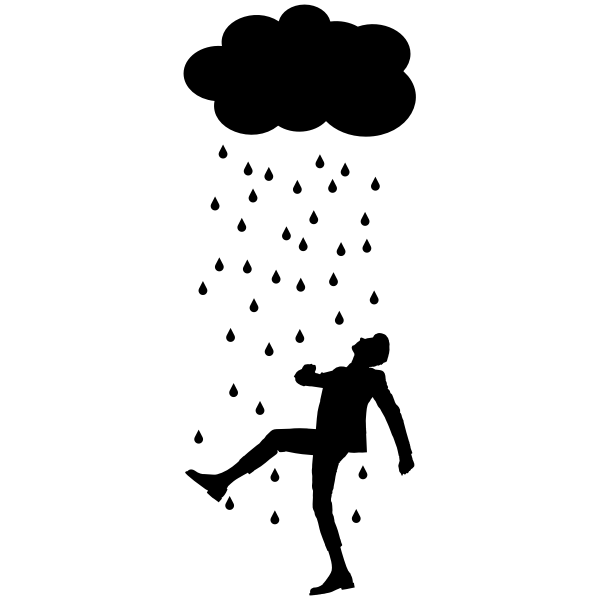 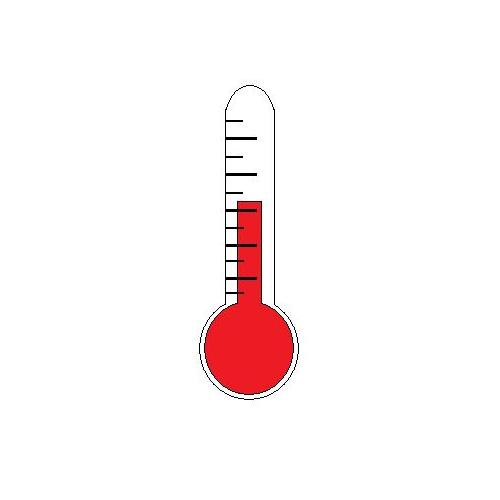 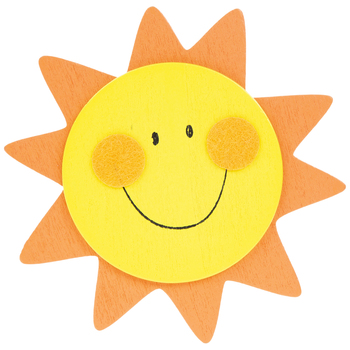 ___________________		 _____________________		___________________Directions:  Cierto o Falso (true or false).  Circle cierto for true and falso for false for the sentences below.  Está nublado means it’s windy in Spanish.			Cierto			FalsoHace frío means it’s cold in Spanish.				Cierto 		FalsoTiempo means temperature in Spanish.			Cierto 		FalsoHace calor means it’s hot in Spanish.			Cierto			FalsoGrados means degrees in Spanish.				Cierto			FalsoNieva means cloudy in Spanish.				Cierto			FalsoHace viento means it’s cloudy in Spanish.			Cierto			Falso        hace sol                          llueve                              temperatura                